Using senses to write descriptive sentences.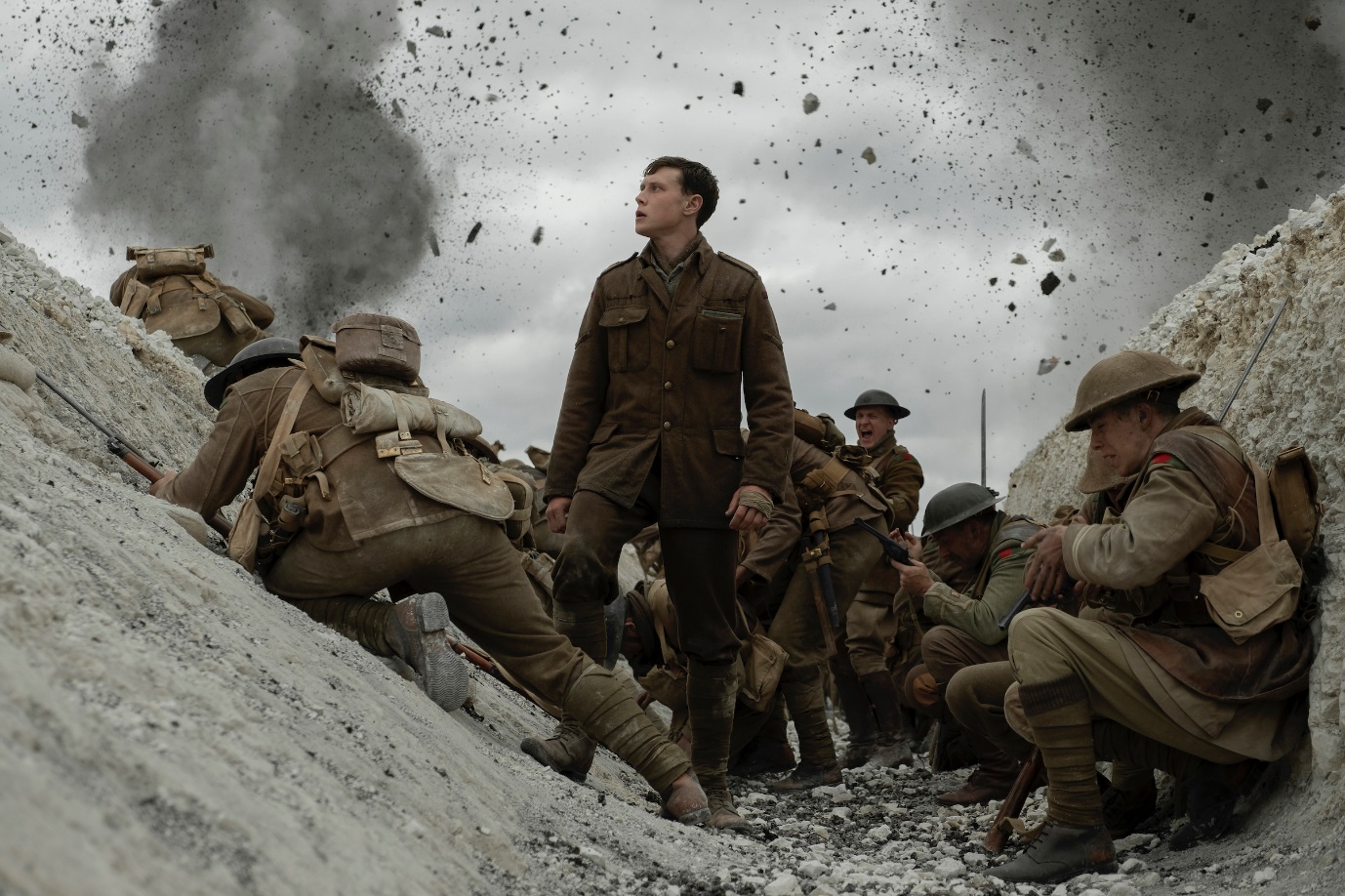 Look at the image above. Imagine that you are one of the brave men in the trenches. Thinking about your five senses (look, smell, touch, taste, hear) describe how you would be feeling.